「新緑の里山樹木学講座」概要参加申込書　　※FAX又は電子メールにてお申し込みください※１　いただいた個人情報は、森林大学校に関する情報提供以外には使用いたしません※２　講習会風景の写真等をホームページやパンフレット、県SNS等に掲載することがあります顔写真の公表などご都合が悪い方は、備考欄に「非公表」とご記入ください※３　徴収した受講料については、原則返金いたしません※４　動きやすい衣服、運動靴でお越しください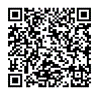 ＜申込先＞　　兵庫県立森林大学校　研修課　ＦＡＸ   ０７９０－７２－２７０１E-mail　 c_shinrin@pref.hyogo.lg.jp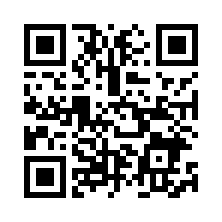 主　　　催兵庫県立森林大学校（宍粟市一宮町能倉７７２－１　TEL 0790-65-9916）兵庫県立森林大学校（宍粟市一宮町能倉７７２－１　TEL 0790-65-9916）兵庫県立森林大学校（宍粟市一宮町能倉７７２－１　TEL 0790-65-9916）開催日時令和６年５月１１日（土）１３：００～１６：００（受付１２：３０～）令和６年５月１１日（土）１３：００～１６：００（受付１２：３０～）令和６年５月１１日（土）１３：００～１６：００（受付１２：３０～）集合場所姫路市自然観察の森（姫路市太市中915-6）※ アクセスは、姫路市自然観察の森ＨＰをご覧ください※ 当日連絡先（森林大学校携帯）TEL ０８０-１５２３-０９６０姫路市自然観察の森（姫路市太市中915-6）※ アクセスは、姫路市自然観察の森ＨＰをご覧ください※ 当日連絡先（森林大学校携帯）TEL ０８０-１５２３-０９６０姫路市自然観察の森（姫路市太市中915-6）※ アクセスは、姫路市自然観察の森ＨＰをご覧ください※ 当日連絡先（森林大学校携帯）TEL ０８０-１５２３-０９６０定　　　員先着２０名（対象：小学生以上）申込期限令和６年５月７日（火）※定員になり次第受付を終了いたします受　講　料１人５５０円（受講料＋保険料）※開催日当日に徴収します。お釣りの無いようご協力願います１人５５０円（受講料＋保険料）※開催日当日に徴収します。お釣りの無いようご協力願います１人５５０円（受講料＋保険料）※開催日当日に徴収します。お釣りの無いようご協力願います感染症対策当日体調不良の方は受講をお控えください当日体調不良の方は受講をお控えください当日体調不良の方は受講をお控えください持　ち　物飲み物、タオル、雨具（雨天時）、帽子、ザック飲み物、タオル、雨具（雨天時）、帽子、ザック飲み物、タオル、雨具（雨天時）、帽子、ザック中止連絡大雨等で中止となる場合は、５月１０日（金）に連絡いたします大雨等で中止となる場合は、５月１０日（金）に連絡いたします大雨等で中止となる場合は、５月１０日（金）に連絡いたします住　　　所（ふりがな）氏　　　名生年月日メールアドレス携帯番号※当日連絡可能な番号備　　　考